REQUERIMENTO Nº 374/2018Requer informações, sobre a falta de águas em algumas regiões das zonas Sul e Leste da cidade, neste município.Senhor Presidente,Senhores Vereadores, CONSIDERANDO que; vários munícipes têm entrado em contato com este gabinete solicitando informações sobre o porquê da falta de água nas regiões acima citadas;REQUEIRO que, nos termos do Art. 10, Inciso X, da Lei Orgânica do município de Santa Bárbara d’Oeste, combinado com o Art. 63, Inciso IX, do mesmo diploma legal, seja oficiado o Excelentíssimo Senhor Prefeito Municipal para que encaminhe a esta Casa de Leis as seguintes informações: 1º)  É de conhecimento a falta de água em algumas regiões da cidade, principalmente nos bairros da zona sul2º)  Quais são os motivos da falta de água, que segundo moradores acontece com frequência?3º) Qual a providência que o DAE está tomando em relação a esse problemas ?Plenário “Dr. Tancredo Neves”, em 20 de março de 2.018.Celso Ávila-vereador-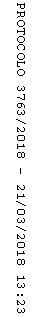 